ЛИСТ СОГЛАСОВАНИЯК постановлению «О внесении изменений в постановление администрации Осинниковского городского округа от 30.09.2014 года №792-п «Об утверждении муниципальной программы «Поддержка и развитие СМИ» на 2015-2017 годы» ОТ____________                                                                                                    №________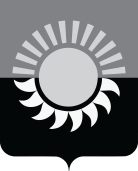 РОССИЙСКАЯ ФЕДЕРАЦИЯКемеровская область – КузбассМуниципальное образование – Осинниковский городской округ Администрация Осинниковского городского округаПОСТАНОВЛЕНИЕ       	  		     	                        № 		                                                                             	О внесении изменений в постановление администрации Осинниковского городского округа от 30.09.2014 года №792-п «Об утверждении муниципальной программы «Поддержка и развитие СМИ» на 2015-2017 годы В соответствии со статьей 179 Бюджетного кодекса Российской Федерации, постановлением администрации Осинниковского городского округа от 25.01.2017 №46-п «Об утверждении Положения о муниципальных программах Осинниковского городского округа»:Внести в постановление администрации Осинниковского городского округа от 30.09.2014 года №792-п «Об утверждении муниципальной программы «Поддержка и развитие СМИ» на 2015-2017 годы» (в редакции постановлений от 31.08.2015г №698-п, 31.12.2015г. №1150-п, 26.09.2016г. №798-п, 30.12.2016г. № 1094-п, 25.09.2017г. №699-п, 25.12.2017г. №921-п, 24.09.2018г.  №506-п, 28.12.2018г. №790-п, 30.09.2019г. № 624-п, 30.12.2019г. № 946-п, 28.09.2020г. №650-п, 17.02.2021г. № 110-п) (далее – постановление) следующие изменения:1.1. В приложении «Муниципальная программа «Поддержка и развитие СМИ» на 2018-2023 годы»:1.1.1. Паспорт муниципальной программы изложить в новой редакции, согласно приложению №1 к настоящему постановлению.1.1.2. Раздел 4: «Ресурсное обеспечение реализации муниципальной программы» изложить в новой редакции, согласно приложению №2 к настоящему постановлению. 1.1.3. Раздел 5: «Сведения о планируемых значениях целевых показателей (индикаторов) муниципальной программы (по годам реализации муниципальной программы)» изложить в новой редакции, согласно приложению №3 к настоящему постановлению. 2.  Настоящее постановление вступает в силу с момента его подписания и распространяет свое действие на правоотношения, возникшие с 01.01.2021г. по 30.04.2021г.3. Контроль за исполнением настоящего постановления возложить на пресс-секретаря Главы городского округа Зоткину Т.С.И.о. Глава Осинниковского городского округа					                                               В.В. КауровТ.С. Зоткина4-34-70        Приложение №1к постановлению АдминистрацииОсинниковского городского округаот ____________ № _______Паспорт муниципальной программы Осинниковского городского округа «Поддержка и развитие СМИ» на 2018-2021 годыЗаместитель главы городского округа -руководитель аппарата                                                                                                  Л.А. СкрябинаПриложение №2к постановлению АдминистрацииОсинниковского городского округаот ____________ № _______Раздел 4: Ресурсное обеспечение реализации муниципальной программы Заместитель Главы городского округа -руководитель аппарата                                                                                                       Л.А. СкрябинаПриложение №3к постановлению АдминистрацииОсинниковского городского округаот ____________ № _______Раздел 5: Сведения о планируемых значениях целевых показателей(индикаторов) муниципальной программы(по годам реализации муниципальной программы)Заместитель Главы городского округа -руководитель аппарата                                                                                                    Л.А. СкрябинаДолжностьФ.И.О.ПодписьПримечанияЗаместитель Главы –руководитель аппарата Л.А. СкрябинаПервый заместитель Главы городского округаВ.В. КауровЗаместитель Главы городского округа по экономике и коммерцииЮ.А. СамарскаяНачальника финансового управления города ОсинникиЭ.А. БаландинаЮридический отделПресс-секретарь Главы городского округаТ.С. ЗоткинаНаименование муниципальной программыМуниципальная программа «Поддержка и развитие СМИ» на 2018-2021 годы (далее – муниципальная программа)Директор муниципальной программыПресс-секретарь Главы городского округа Ответственный исполнитель (координатор) муниципальной программыПресс-секретарь Главы городского округа Исполнители муниципальной программыУправление культуры Администрации Осинниковского городского округа; Автономное учреждение «Телерадиокомпания «Осинники»; администрация Осинниковского городского округаЦели муниципальной программыСвоевременное обеспечение граждан информацией о деятельности органов местного самоуправления и событиях, происходящих на территории Осинниковского городского округа путем телерадиовещания и издания газетыЗадачи муниципальной программыРазвитие и поддержка средств массовой информации на территории Осинниковского городского округа для создания и поддержания положительного имиджа Осинниковского городского округа на областном и городском уровнях; популяризация деятельности органов местного самоуправления посредством публикации информации в официальных аккаунтах, группах/сообществах в социальных сетяхСрок реализации муниципальной программы2018 - 2021 годыОбъемы и источники финансирования муниципальной программы в целом и с разбивкой по годам ее реализацииОбщий объем финансирования мероприятий муниципальной программы на 2018-2021 годы – 43738,0 тыс. руб., в том числе:2018г. – 13176,8 тыс. руб.2019г. – 14163,1 тыс. руб.2020г. – 12464,5 тыс. руб.2021г. – 3933,6 тыс. руб.Бюджет муниципального образование - Осинниковского городского округа:2018г. – 8270,3 тыс. руб.2019г. – 10110,7 тыс. руб.2020г. – 9732,4 тыс. руб.2021г. – 3027,9 тыс. руб.Иные источники незапрещенные законодательством: средства юридических и физических лиц:2018г. – 4906,5 тыс. руб.2019г. – 4052,4 тыс. руб.2020г. – 2732,1 тыс. руб.2021г. – 905,7 тыс. руб.Ожидаемые конечные результаты реализации муниципальной программыОбеспечение технических условий, способствующих телевещанию на территории Осинниковского городского округа в полном объеме – 100%;Количество выпусков телевизионных новостных программ, передач, спецрепортажей, рубрик с информацией о деятельности органов местного самоуправления должно составлять не менее 309 штук в год;Годовой тираж газеты «Время и жизнь» - 120,5 тыс. экземпляров;Количество подписчиков (друзей) в официальных аккаунтах администрации Осинниковского городского округа: ВКонтакте – 100 подписчиков, Одноклассники – 150 подписчиков, Фейсбук – 200 подписчиков, Инстаграм – 6000 подписчиков, Твиттер – 20 подписчиков.Количество публикаций в официальных аккаунтах администрации Осинниковского городского округа: ВКонтакте – 350 публикаций, Одноклассники – 250 публикаций, Фейсбук – 350 публикаций, Инстаграм – 2000 публикаций, Твиттер – 120 публикаций.Количество подписчиков (друзей) в официальных группах/сообществах администрации Осинниковского городского округа: ВКонтакте – 1600 подписчиков, Одноклассники – 650 подписчиков, Фейсбук – 100 подписчиков. Количество публикаций в официальных группах/сообществах администрации Осинниковского городского округа: ВКонтакте – 2000 публикаций, Одноклассники – 2000 публикаций, Фейсбук – 2000 публикаций.Количество подписчиков (друзей) в официальных аккаунтах Главы Осинниковского городского округа: ВКонтакте – 550 подписчиков, Одноклассники – 1900 подписчиков, Фейсбук – 2300 подписчиков, Инстаграм – 300 подписчиков.Количество публикаций в официальных аккаунтах Главы Осинниковского городского округа: ВКонтакте – 70 публикаций, Одноклассники – 1650 публикаций, Фейсбук – 1550 публикаций, Инстаграм – 50 публикаций.Итого: Количество подписчиков на официальные аккаунты, группы/сообщества в социальных сетях – 13070; количество публикаций – 12390 единиц.Наименование муниципальной программы, подпрограммы, мероприятияИсточник финансированияОбъем финансовых ресурсов тыс.рублейОбъем финансовых ресурсов тыс.рублейОбъем финансовых ресурсов тыс.рублейОбъем финансовых ресурсов тыс.рублейНаименование муниципальной программы, подпрограммы, мероприятияИсточник финансирования2018 год2019 год2020 год2021 годМуниципальная программа «Поддержка и развитие СМИ» на 2018-2023 годыВсего, в том числе кредиторская задолженность предыдущих периодов13176,8(256,2)14163,1(272,6)12464,5(453,8)3933,6 (430,7)Муниципальная программа «Поддержка и развитие СМИ» на 2018-2023 годыБюджет Осинниковского городского округа8270,310110,79732,43027,9Муниципальная программа «Поддержка и развитие СМИ» на 2018-2023 годыИные источники незапрещенные законодательством: средства юридических и физических лиц4906,54052,42732,1905,7Мероприятия:Мероприятия:Мероприятия:Мероприятия:Мероприятия:Мероприятия:Обеспечение деятельности телерадиокомпании для оказания муниципальных услуг в сфере информирования населенияВсего, в том числе кредиторская задолженность предыдущих периодов8382,3(256,2)9224,1(272,6)10726,8(387,4)3410,6(430,7)Обеспечение деятельности телерадиокомпании для оказания муниципальных услуг в сфере информирования населенияБюджет Осинниковского городского округа6092,47043,27994,72504,9Обеспечение деятельности телерадиокомпании для оказания муниципальных услуг в сфере информирования населенияИные источники незапрещенные законодательством: средства юридических и физических лиц2289,92508,52732,1905,7Приобретение контента телевизионного вещанияВсего, в том числе кредиторская задолженность предыдущих периодов720,0720,0785,00260,0Приобретение контента телевизионного вещанияБюджет Осинниковского городского округа720,0720,0785,00260,0Услуги по печати Всего, в том числе кредиторская задолженность предыдущих периодов4074,52900,7952,7(66,4)263,0Услуги по печати Бюджет Осинниковского городского округа1457,91356,8952,7263,0Услуги по печати Иные источники незапрещенные законодательством: средства юридических и физических лиц2616,61543,90,00,0Финансирование расходов, связанных с проведением ликвидации, расчетами с кредиторами АУ «Редакция газеты «Время и жизнь»Всего, в том числе кредиторская задолженность предыдущих периодов0,0990,70,00,0Финансирование расходов, связанных с проведением ликвидации, расчетами с кредиторами АУ «Редакция газеты «Время и жизнь»Бюджет Осинниковского городского округа0,0990,70,00,0Популяризация официальных аккаунтов, групп/сообществ в социальных сетяхВсего, в том числе кредиторская задолженность предыдущих периодов0,00,00,00,0Популяризация официальных аккаунтов, групп/сообществ в социальных сетяхБюджет Осинниковского городского округа0,00,00,00,0Создание контента для официальных аккаунтов, групп/сообществ в социальных сетяхВсего, в том числе кредиторская задолженность предыдущих периодов0,00,00,00,0Создание контента для официальных аккаунтов, групп/сообществ в социальных сетяхБюджет Осинниковского городского округа0,00,00,00,0Наименование муниципальной программы, подпрограммы, мероприятиеНаименование целевого показателя (индикатора)Единица измеренияПлановые значения целевого показателя (индикатора)Плановые значения целевого показателя (индикатора)Плановые значения целевого показателя (индикатора)Плановые значения целевого показателя (индикатора)Наименование муниципальной программы, подпрограммы, мероприятиеНаименование целевого показателя (индикатора)Единица измерения2018 год2019 год2020 год2021 годМуниципальная программа «Поддержка и развитие СМИ» на 2018-2023 годыКоэффициент эффективности муниципальной программы0,750,750,750,75Мероприятия:Мероприятия:Мероприятия:Мероприятия:Мероприятия:Мероприятия:Мероприятия:Обеспечение деятельности телерадиокомпании для оказания муниципальных услуг в сфере информирования населенияОхват населения телевещанием, процентовпроценты100100100100Обеспечение деятельности телерадиокомпании для оказания муниципальных услуг в сфере информирования населенияДоля населения, имеющая возможность принимать телепрограммы, процентыпроценты100100100100Приобретение контента телевизионного вещанияВыпуск телевизионных программ, передач, спецрепортажей, рубрик с информацией о деятельности органов местного самоуправления, штук в годколичество программ82463463154Услуги по печатиГодовой тираж газеты «Время и жизнь», публикующий информацию о деятельности органов местного самоуправлениятыс. экземпляров148,5120,2122,530,6Финансирование расходов, связанных с проведением ликвидации, расчетами с кредиторами АУ «Редакция газеты «Время и жизнь»Объем финансированиятыс.рублей0,0990,70,00,0Популяризация официальных аккаунтов, групп/сообществ в социальных сетяхКоличество подписчиков(с нарастающим итогом)человек03600114100Создание контента для официальных аккаунтов, групп/сообществ в социальных сетяхКоличество публикаций(с нарастающим итогом)единиц02000104600